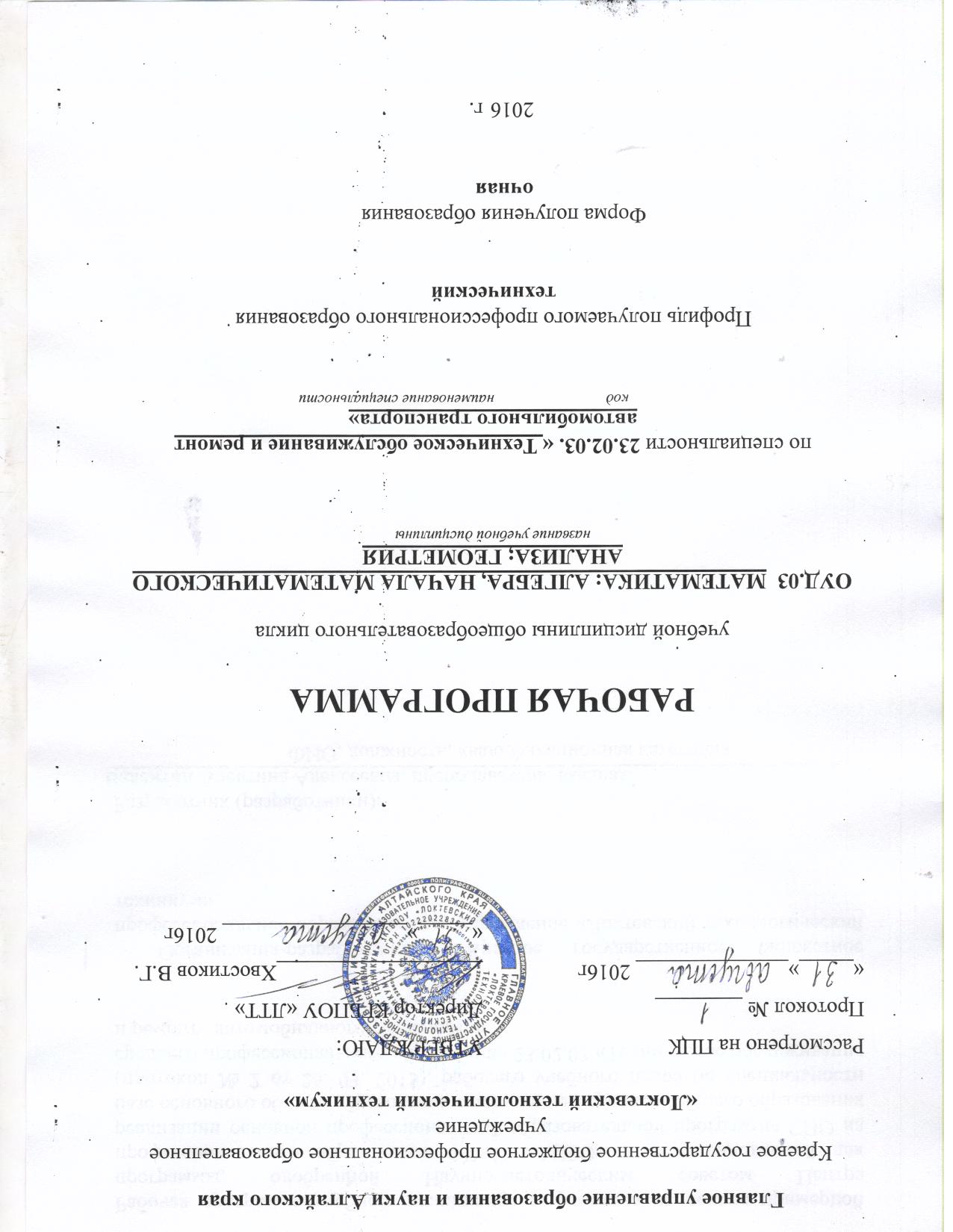 Рабочая программа учебной дисциплины разработана на основе примерной программы, одобренной Научно-методическим советом Центра профессионального образования ФГАУ «ФИРО» и рекомендованной для реализации основной профессиональной образовательной программы СПО на базе основного общего образования с получением среднего общего образования (протокол № 2 от 26. 03. 2015), рабочего учебного плана по специальности среднего профессионального образования 23.02.03 «Техническое обслуживание и ремонт   автомобильного транспорта»Организация-разработчик:  Краевое государственное бюджетное профессиональное образовательное учреждение «Локтевский технологический техникум»Разработчик (разработчики):Валентин Алевтина Алексеевна, преподаватель, высшая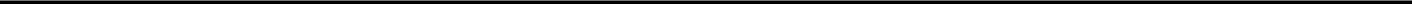 ФИО, должность, квалификационная категорияСодержание                                                                                                             Стр.Паспорт программы учебной дисциплины                                          7                                                      Структура и содержание учебной дисциплины                                 15                                                          Условия реализации учебной дисциплины                                        25Контроль и оценка результатов освоения учебной дисциплины      27ПОЯСНИТЕЛЬНАЯ ЗАПИСКА       Рабочая программа общеобразовательной учебной дисциплина «Математика: алгебра, начала математического анализа; геометрия» (далее — «Математика») предназначена для изучения математики в профессиональных образовательных организациях СПО, реализующих образовательную программу среднего общего образования в пределах освоения основной профессиональной образовательной программы СПО (ОПОП СПО) на базе основного общего образования при подготовке квалифицированных рабочих, служащих и специалистов среднего звена.       Программа разработана на основе требований ФГОС среднего общего образования, предъявляемых к структуре, содержанию и результатам освоения учебной дисциплины «Математика», в соответствии с Рекомендациями по организации получения среднего общего образования в пределах освоения образовательных программ среднего профессионального образования на базе основного общего образования с учетом требований федеральных государственных образовательных стандартов и получаемой специальности среднего профессионального образования (письмоДепартамента государственной политики в сфере подготовки рабочих кадров и ДПО Минобрнауки России от 17.03.2015 № 06-259).       В программу включено содержание, направленное на формирование у студентов компетенций, необходимых для качественного освоения ОПОП СПО на базе основного общего образования с получением среднего общего образования; программы подготовки квалифицированных рабочих, служащих; программы подготовки специалистов среднего звена  ППССЗ.        Математика является фундаментальной общеобразовательной дисциплиной сосложившимся устойчивым содержанием и общими требованиями к подготовке обучающихся. При освоении специальности СПО технического профиля профессионального образования, математика изучается более углубленно, как профильная учебная дисциплина, учитывающая специфику осваиваемой специальности.      Это выражается в содержании обучения, количестве часов, выделяемых на изучение отдельных тем программы, глубине их освоения студентами, объеме и характере практических занятий, видах внеаудиторной самостоятельной работы студентов.      Общие цели изучения математики традиционно реализуются в четырех направлениях:1) общее представление об идеях и методах математики;2) интеллектуальное развитие;3) овладение необходимыми конкретными знаниями и умениями;4) воспитательное воздействие.      Профилизация целей математического образования отражается на выборе приоритетов в организации учебной деятельности обучающихся. Для технического профиля профессионального образования выбор целейсмещается в прагматическом направлении, предусматривающем усиление и расширение прикладного характера изучения математики, преимущественной ориентации на алгоритмический стиль познавательной деятельности.       Изучение математики как профильной общеобразовательной учебной дисциплины, учитывающей специфику осваиваемых студентами специальности СПО, обеспечивается:выбором различных подходов к введению основных понятий;• формированием системы учебных заданий, обеспечивающих эффективное осуществление выбранных целевых установок;• обогащением спектра стилей учебной деятельности за счет согласования с ведущими деятельностными характеристиками выбранной специальности.        Содержание учебной дисциплины разработано в соответствии с основными содержательными линиями обучения математике:алгебраическая линия, включающая систематизацию сведений  о числах; изучение новых и обобщение ранее изученных операций (возведение в степень, извлечение корня, логарифмирование, синус, косинус, тангенс, котангенс и обратные к ним); изучение новых видов числовых выражений и формул; совершенствование практических навыков и вычислительной культуры, расширение совершенствование алгебраического аппарата, сформированного в основной школе, и его применение к решению математических и прикладных задач;• теоретико-функциональная линия, включающая систематизацию и расширение сведений о функциях, совершенствование графических умений; знакомство с основными идеями и методами математического анализа в объеме, позволяющем исследовать элементарные функции и решать простейшие геометрические, физические и другие прикладные задачи;• линия уравнений и неравенств, основанная на построении и исследовании математических моделей, пересекающаяся с алгебраической и теоретико-функциональной линиями и включающая развитие и совершенствование техники алгебраических  преобразований для решения уравнений, неравенств и систем; формирование способности строить и исследовать простейшие математические модели при решении прикладных задач, задач из смежных и специальных дисциплин; геометрическая линия, включающая наглядные представления о пространственных фигурах и изучение их свойств, формирование и развитие пространственного воображения, развитие способов геометрических измерений, координатного и векторного методов для решения математических и прикладных задач;• стохастическая линия, основанная на развитии комбинаторных умений, представлений о вероятностно-статистических закономерностях окружающего мира.         В  тематическом  плане программы учебный материал представлен
в форме чередующегося развертывания основных содержательных линий (алгебраической, теоретико-функциональной, уравнений и неравенств, геометрической, стохастической), что позволяет гибко использовать их расположение и взаимосвязь, составлять рабочий календарный план, по-разному чередуя учебные темы (главы учебника), учитывая профиль профессионального образования, специфику осваиваемой специальности СПО, глубину изучения материала, уровень подготовки студентов по предмету.
В тематическом плане разные объемы учебного времени
на изучение одной и той же темы используются для выполнения различных учебных заданий. Тем самым различия в требованиях к результатам обучения
проявятся в уровне навыков по решению задач и опыте самостоятельной работы.
Изучение общеобразовательной учебной дисциплины «Математика» завершается
подведением итогов в форме экзамена в рамках промежуточной аттестации студентов в процессе освоения основной ОПОП СПО с получением среднего общего образования.В программе курсивом выделен материал, который при изучении математики контролю не подлежит.1. ПАСПОРТ РАБОЧЕЙ ПРОГРАММЫ УЧЕБНОЙ ДИСЦИПЛИНЫМатематика: алгебра и  начала математического анализа, геометрия1.1. Область применения рабочей программыРабочая программа учебной дисциплины предназначена для изучения«Математики: алгебры и  начал математического анализа, геометрии» с целью реализации ППССЗ среднего общего образованияпо специальности СПО «Техническое обслуживание и ремонт автомобильного транспорта»
1.2. Место учебной дисциплины в структуре учебного плана: программадисциплины входит в общеобразовательный цикл и является базовой дисциплиной.1.3. Цели и результаты освоения учебной дисциплины, требования к результатам освоения учебной дисциплины:      Содержание программы дисциплины «Математика: алгебра и  начала математического анализа, геометрия» направлено на достижение следующих целей:• обеспечение сформированности представлений о социальных, культурных иисторических факторах становления математики;• обеспечение сформированности логического, алгоритмического и математического мышления;• обеспечение сформированности умений применять полученные знания при решении различных задач;• обеспечение сформированности представлений о математике как части обще-человеческой культуры, универсальном языке науки, позволяющем описыватьи изучать реальные процессы и явления.Освоение содержания учебной дисциплины обеспечивает достижение студентами следующих результатов:• личностных:−− сформированность представлений о математике как универсальном языкенауки, средстве моделирования явлений и процессов, идеях и методах математики;−− понимание значимости математики для научно-технического прогресса, сформированность отношения к математике как к части общечеловеческой культуры через знакомство с историей развития математики, эволюцией математических идей;−− развитие логического мышления, пространственного воображения, алгоритмической культуры, критичности мышления на уровне, необходимом длябудущей профессиональной деятельности, для продолжения образования исамообразования;−− овладение математическими знаниями и умениями, необходимыми в повседневной жизни, для освоения смежных естественно-научных дисциплин идисциплин профессионального цикла, для получения образования в областях, не требующих углубленной математической подготовки;−− готовность и способность к образованию, в том числе самообразованию,на протяжении всей жизни; сознательное отношение к непрерывному образованию как условию успешной профессиональной и общественной деятельности;−− готовность и способность к самостоятельной творческой и ответственнойдеятельности;−− готовность к коллективной работе, сотрудничеству со сверстниками в образовательной, общественно полезной, учебно-исследовательской, проектной и других видах деятельности;−− отношение к профессиональной деятельности как возможности участия в решении личных, общественных, государственных, общенациональных проблем;• метапредметных:−− умение самостоятельно определять цели деятельности и составлять планы деятельности; самостоятельно осуществлять, контролировать и корректировать деятельность; использовать все возможные ресурсы для достижения поставленных целей и реализации планов деятельности; выбирать успешные стратегии в различных ситуациях;−− умение продуктивно общаться и взаимодействовать в процессе совместной деятельности, учитывать позиции других участников деятельности, эффективно разрешать конфликты;−− владение навыками познавательной, учебно-исследовательской и проектнойдеятельности, навыками разрешения проблем; способность и готовность к самостоятельному поиску методов решения практических задач, применениюразличных методов познания;−− готовность и способность к самостоятельной информационно-познавательнойдеятельности, включая умение ориентироваться в различных источникахинформации, критически оценивать и интерпретировать информацию, получаемую из различных источников;−− владение языковыми средствами: умение ясно, логично и точно излагатьсвою точку зрения, использовать адекватные языковые средства;−− владение навыками познавательной рефлексии как осознания совершаемыхдействий и мыслительных процессов, их результатов и оснований, границ своего знания и незнания, новых познавательных задач и средств дляихдостижения;−− целеустремленность в поисках и принятии решений, сообразительность иинтуиция, развитость пространственных представлений; способность воспринимать красоту и гармонию мира;• предметных:−− сформированность представлений о математике как части мировой культурыи месте математики в современной цивилизации, способах описания явлений реального мира на математическом языке;−− сформированность представлений о математических понятиях как важнейших математических моделях, позволяющих описывать и изучать разные процессы и явления; понимание возможности аксиоматического построения математических теорий;−− владение методами доказательств и алгоритмов решения, умение их применять, проводить доказательные рассуждения в ходе решения задач;−− владение стандартными приемами решения рациональных и иррациональных,показательных, степенных, тригонометрических уравнений и неравенств, ихсистем; использование готовых компьютерных программ, в том числе для поиска пути решения и иллюстрации решения уравнений и неравенств;−− сформированность представлений об основных понятиях математическогоанализа и их свойствах, владение умением характеризовать поведение функций, использование полученных знаний для описания и анализа реальных зависимостей;−− владение основными понятиями о плоских и пространственных геометрических фигурах, их основных свойствах;---- сформированность умения распознавать геометрические фигуры на чертежах, моделях и в реальном мире; применение изученных свойств геометрических фигур и формул для решения геометрических задач и задач с практическим содержанием;−− сформированность представлений о процессах и явлениях, имеющих вероятностный характер, статистических закономерностях в реальном мире,основных понятиях элементарной теории вероятностей; умений находить иоценивать вероятности наступления событий в простейших практических ситуациях и основные характеристики случайных величин;--- владение навыками использования готовых компьютерных программ при решении задач.      Профильная составляющая отражается в требованиях к подготовке обучающихся в части:
• общей системы знаний: содержательные примеры использования математических идей и методов в профессиональной деятельности;
• умений: различие в уровне требований к сложности применяемых алгоритмов;
•практического использования приобретенных знаний и умений: индивидуального учебного опыта в построении математических моделей, выполнении исследовательских проектов.1.4. Основные виды деятельности и компетенции, формируемые врезультате освоения учебной дисциплины:Программа учебной дисциплины способствует формированию следующих видов деятельности обучающегося:1.5. Количество часов на освоение рабочей программы учебной дисциплины:максимальной учебной нагрузки обучающегося 351_часов, в том числе: обязательной аудиторной учебной нагрузки обучающегося 234 часа; самостоятельной работы обучающегося 117 часов.СТРУКТУРА И СОДЕРЖАНИЕ УЧЕБНОЙ ДИСЦИПЛИНЫОбъем учебной дисциплины и виды учебной работы2.2. Тематический план и содержание учебной дисциплины Математика: алгебра и начала математического анализа; геометрия_Для характеристики уровня освоения учебного материала используютсяследующие обозначения:– ознакомительный (узнавание ранее изученных объектов, свойств);– репродуктивный (выполнение деятельности по образцу, инструкции или под руководством)– продуктивный (планирование и самостоятельное выполнение деятельности, решение проблемных задач)3. УСЛОВИЯ РЕАЛИЗАЦИИ УЧЕБНОЙ ДИСЦИПЛИНЫ 3.1. Требования к материально-техническому обеспечениюРеализация	учебной	дисциплины	требует	наличия	учебного	кабинетаматематики.Оборудование учебного кабинетаПримерная программа среднего(полного)общего образования на базовом (профильном) уровне по математикеСтандарт среднего (полного)общего образования по математике базовый (профильный) уровеньКомплект материалов для подготовки к единому государственному экзамену Научная, научно-популярная, историческая  литература  Справочные пособия(энциклопедии, словари, сборники основных формул и т.п.)Таблицы по геометрииТаблицы по алгебре и началам анализа для 10-11классовПортреты выдающихся деятелей математикиЭлектронная база данных для создания тематических и итоговых разно уровневых тренировочных и проверочных материалов для организации фронтальной и индивидуальной работыИнструментальная среда по математикеВидеофильмы по истории развития математики, математических идей и методовКомплект стереометрических тел (демонстрационный)Шкаф секционный для хранения оборудованияСтенд экспозиционныйШкаф секционный для хранения литературы и демонстрационного оборудования.Технические средства обучения: Ноутбук,
мультимедиа проектор.,экран3.2. Информационное обеспечение обучения Перечень рекомендуемых учебных изданий, Интернет-ресурсов, дополнительной литературыОсновные источники:Колмогоров А. Н. и др. Алгебра и начала анализа.10(11)кл.-М.,2013.Атанасян Л.С . и  др.  Геометрия.  10 (11)  кл. – М., 2014.Дополнительные источники:Алимов Ш.А. и др.Алгебра и начала анализа.10 (11)кл.-М.,2012Башмаков  М. И. Алгебра и начала математического  анализа(базовый уровень).10кл –М.,2005.Башмаков  М.И.  Алгебра и начала  математического  анализа(базовый уровень).11 кл. –М.,2005.Башмаков М.И. Математика (базовый  уровень).10-11 кл.-М2005.Башмаков М.И.Математика:10 кл.Сборникзадач:учеб. Пособие. – М.,2004.Башмаков М. И.  Математика:учебник     для 10 кл.-М.,2004.Колягин Ю.  М.и др. Математика(Книга 1). –М.,2003.Луканкин Г. Л., Луканкин  А. Г. Математика.  Ч.  1:учебное пособие для учреждений  начального  профессионального  образования. –М.,2004.Пехлецкий И. Д. Математика: учебник.-М.,2003.Смирнова И. М. Геометрия.  10  (11) кл.-М.,2000.Для  преподавателей:Александров  А. Д., Вернер А.Л.,  Рыжик В. И.  Геометрия(базовый и профильный  уровни). 10-11 кл. 2005.Атанасян Л. С. ,Бутузов В.Ф., Кадомцев  С. Б., и др. Геометрия (базовый и профильный уровни). 10-11.-М.,  2005.Колягин Ю. М., Ткачева М. В., Федерова   Н. Е., и др. под ред. Жижченко  А.  Б. Алгебра  и начала  математического  анализа  (базовый и профильный уровни). 10 кл.-М.,2005.Никольский С. М.,  Потапов  М. К.,  Решетников Н. Н., и др. Алгебра и начала математического  анализа( базовый  и профильный уровни).11кл.- М.,2006.Никольский  С. М.,   Потапов  М. К.,  Решеттников  Н. Н. и др. Алгебра   и начала математического  анализа (базовый  и профильный  уровни).10 кл.-М.,2006.ШарыгинИ.Ф.Геометрия (базовый уровень) 10-11 кл.-2005Интернет – ресурсы:http://fcior.edu.ru
http://www.exponenta.ruhttp://comp-science.hut.ru/http://mschool.kubsu.ru/Библиотека электронных учебных пособий. 1. Задачи конкурсных экзаменов по математике и методы их решения. 2. Образцы вариантов экзаменационных работ. 3. Образцы тестовых заданий по математике. 4. Образец интерактивного теста по математике. http://www.mccme.ru/mmmf-lectures/books/books/books.phpБиблиотека «Математическое просвещение». http://mathem.h1.ruформулы по математике, геометрии, высшей математикеhttp://ilib.mccme.ru./plm/лекции по математике. http://college.ru/matematika/http://www.uztest.ruhttp://www.ege.ruhttp://portfolio.1september.ruhttp://www.school-collection.edu.ruhttp://www.ege.edu.ruhttp://karusel.desc.ruhttp://www.math.ruhttp://www.zaba.ruhttp://www.etudes.ruhttp://zadachi.mccme.ru задачи по геометрииhttp://methmath.chat.ru тесты по математикеhttp://www.mccme.ruhttp://ru.onlinemschool.com/http://math-prosto.ru/http://hijos.ru/http://mathege.ru/ подготовка к ЕГЭ.http://formula.co.ua/ruhttp://www.mathnet.spb.ru/ задачи, задачи ЕГЭ с решениями за 2013 год, варианты выпускных экзаменов, методички, олимпиады.4.  КОНТРОЛЬ  И  ОЦЕНКА  РЕЗУЛЬТАТОВ  ОСВОЕНИЯ  УЧЕБНОЙДИСЦИПЛИНЫ Контроль и оценка результатов освоения учебной дисциплины осуществляется преподавателем в процессе проведения практических занятий и лабораторных работ, тестирования, а также выполнения обучающимися индивидуальных заданий, проектов, исследований, внеаудиторной самостоятельной работыДополнения и изменения к рабочей программе на учебный годДополнения и изменения к рабочей программе на __________ учебный год по дисциплине _________________________________________________________________В рабочую программу внесены следующие изменения:____________________________________________________________________________________________________________________________________________________________________________________________________________________________________________________________________________________________________________________________________________________Дополнения и  изменения  в  рабочей  программе  обсуждены  на  заседании  ПЦК_______________________________________________________«_____» ____________ 20_____г. (протокол № _______).Председатель ПЦК ________________ /___________________/Содержание обученияХарактеристика   основных   видовдеятельности обучающегосяВведение Ознакомление с ролью математики в науке, технике, экономике, информационных технологиях и практической деятельности.Ознакомление с целями и задачами изучения математики при освоении специальности СПОАЛГЕБРААЛГЕБРАРазвитие понятияо числеВыполнение арифметических действий над числами, сочетая устные и письменные приемы.Нахождение приближенных значений величин и погрешностей вычислений (абсолютной и относительной); сравнение числовых выражений.Нахождение ошибок в преобразованиях и вычислениях (относится ко всем пунктам программы)Корни, степени, логарифмыОзнакомление с понятием корня n-й степени, свойствами радикалов и правилами сравнения корней.Формулирование определения корня и свойств корней. Вычисление и сравнение корней, выполнение прикидки значения корня.Преобразование числовых и буквенных выражений, содержащих радикалы.Выполнение расчетов по формулам, содержащим радикалы, осуществляя необходимые подстановки и преобразования.Определение равносильности выражений с радикалами. Решение иррациональных уравнений.Ознакомление с понятием степени с действительным показателем.Нахождение значений степени, используя при необходимости инструментальные средства.Записывание корня n-й степени в виде степени с дробным показателем и наоборот.Формулирование свойств степеней. Вычисление степеней с рациональным показателем, выполнение прикидки значения степени, сравнение степеней.Преобразование числовых и буквенных выражений, содержащих степени, применяя свойства. Решение показательных уравнений.Ознакомление с применением корней и степеней при вычислении средних, делении отрезка в «золотом сечении». Решение прикладных задач на сложные процентыПреобразование алгебраических выраженийВыполнение преобразований выражений, применение формул, связанных со свойствами степеней и логарифмов.Определение области допустимых значений логарифмического выражения. Решение логарифмических уравненийОСНОВЫ ТРИГОНОМЕТРИИОСНОВЫ ТРИГОНОМЕТРИИОсновные понятияИзучение радианного метода измерения углов вращения и их связи с градусной мерой. Изображение углов вращения на окружности, соотнесение величины угла с его расположением.Формулирование определений тригонометрических функций для углов поворота и острых углов прямоугольного треугольника и объяснение их взаимосвязи.Основные тригонометрические тождестваПрименение основных тригонометрических тождеств для вычисления значений тригонометрических функций по одной из нихПреобразования простейших тригонометрических выраженийИзучение основных формул тригонометрии: формулы сложения, удвоения, преобразования суммы тригонометрических функций в произведение и произведения в сумму и применение при вычислении значения тригонометрического выражения и упрощения его.Ознакомление со свойствами симметрии точек на единичной окружности и применение их для вывода формул приведенияПростейшие тригонометрические уравнения и неравенстваРешение по формулам и тригонометрическому кругу простейших тригонометрических уравнений.Применение общих методов решения уравнений (приведение к линейному, квадратному, метод разложения на множители, замены переменной) при решении тригонометрических уравнений.Умение отмечать на круге решения простейших тригонометрических неравенств.Арксинус, арккосинус,арктангенс числаОзнакомление с понятием обратных тригонометрических функций.Изучение определений арксинуса, арккосинуса, арктангенса числа, формулирование их, изображение на единичной окружности, применение при решении уравнений.ФУНКЦИИ, ИХ СВОЙСТВА И ГРАФИКИФУНКЦИИ, ИХ СВОЙСТВА И ГРАФИКИФункции.Понятие о непрерывности функцииОзнакомление с понятием переменной, примерами зависимостей между переменными.Ознакомление с понятием графика, определение принадлежности точки графику функции. Определение по формуле простейшей зависимости, вида ее графика. Выражение по формулеодной переменной через другие.Ознакомление с определением функции, формулирование его.Нахождение области определения и области значений функцииСвойства функции.Графическая интерпретация. Примерыфункциональных зависимостей в реальныхпроцессах и явленияхОзнакомление с примерами функциональных зависимостей в реальных процессах из смежных дисциплин.Ознакомление с доказательными рассуждениями некоторых свойств линейной и квадратичной функций, проведение исследования линейной, кусочно-линейной, дробно-линейной и квадратичной функций, построение их графиков. Построение и чтение графиков функций. Исследование функции.Составление видов функций по данному условию, решение задач на экстремум.Выполнение преобразований графика функцииОбратные функцииИзучение понятия обратной функции, определение вида и построение графика обратной функции, нахождение ее области определения и области значений. Применение свойств функций при исследовании уравнений и решении задач на экстремум.Ознакомление с понятием сложной функцииСтепенные, показа-тельные, логарифмические и тригонометрические функции.Обратные тригонометрические функцииВычисление значений функций по значению аргумента.Определение положения точки на графике по ее координатам и наоборот.Использование свойств функций для сравнения значений степеней и логарифмов.Построение графиков степенных и логарифмических функций.Решение показательных и логарифмических уравнений и неравенств по известным алгоритмам.Ознакомление с понятием непрерывной периодической функции, формулирование свойств синуса и косинуса, построение их графиков.Ознакомление с понятием гармонических колебаний и примерами гармонических колебаний для описания процессов в физике и других областях знания.Ознакомление с понятием разрывной периодической функции, формулирование свойств тангенса и котангенса, построение их графиков.Применение свойств функций для сравнения значений тригонометрических функций, решения тригонометрических уравнений.Построение графиков обратных тригонометрических функций и определение по графикам их свойств.Выполнение преобразования графиковНАЧАЛА МАТЕМАТИЧЕСКОГО АНАЛИЗАНАЧАЛА МАТЕМАТИЧЕСКОГО АНАЛИЗАПоследовательностиОзнакомление с понятием числовой последовательности, способами ее задания, вычислениями ее членов.Ознакомление с понятием предела последовательности.Ознакомление с вычислением суммы бесконечного числового ряда на примере вычисления суммы бесконечно убывающей геометрической прогрессии.Решение задач на применение формулы суммы бесконечно убывающей геометрической прогрессииПроизводная и ее применениеОзнакомление с понятием производной.Изучение и формулирование ее механического и геометрического смысла, изучение алгоритма вычисления производной на примере вычисления мгновенной скорости и углового коэффициентакасательной.Составление уравнения касательной в общем виде.Усвоение правил дифференцирования, таблицы производных элементарных функций, применение для дифференцирования функций, составления уравнения касательной.Изучение теорем о связи свойств функции и производной, формулировка их.Проведение с помощью производной исследования функции, заданной формулой.Установление связи свойств функции и производной по их графикам.Применение производной для решения задач на нахождение  наибольшего, наименьшего значения и на нахождение экстремумаПервообразнаяи интегралОзнакомление с понятием интеграла и первообразной.Изучение правила вычисления первообразной и теоремы Ньютона— Лейбница.Решение задач на связь первообразной и ее производной, вычисление первообразной для данной функции.Решение задач на применение интеграла для вычисления физических величин и площадейУРАВНЕНИЯ И НЕРАВЕНСТВАУРАВНЕНИЯ И НЕРАВЕНСТВАУравнения и системыуравненийНеравенства и системы неравенств с двумяпеременнымиОзнакомление с простейшими сведениями о корнях алгебраических уравнений, понятиями исследования уравнений и систем уравнений.Изучение теории равносильности уравнений и ее применения. Повторение записи решения стандартных уравнений, приемов преобразования уравнений для сведения к стандартному уравнению.Решение рациональных, иррациональных, показательных и тригонометрических уравнений и систем.Использование свойств и графиков функций для решения уравнений. Повторение основных приемов решения систем.Решение уравнений с применением всех приемов (разложения на множители, введения новых неизвестных, подстановки, графического метода).Решение систем уравнений с применением различных способов.Ознакомление с общими вопросами решения неравенств и использование свойств и графиков функций при решении неравенств.Решение неравенств и систем неравенств с применением различных способов.Применение математических методов для решения содержательных задач из различных областей науки и практики. Интерпретирование результатов с учетом реальных ограниченийЭЛЕМЕНТЫ КОМБИНАТОРИКИ, 
ТЕОРИИ ВЕРОЯТНОСТЕЙ И СТАТИСТИКИЭЛЕМЕНТЫ КОМБИНАТОРИКИ, 
ТЕОРИИ ВЕРОЯТНОСТЕЙ И СТАТИСТИКИОсновные понятиякомбинаторикиИзучение правила комбинаторики и применение при решении комбинаторных задач.Решение комбинаторных задач методом перебора и по правилу умножения.Ознакомление с понятиями комбинаторики: размещениями, сочетаниями, перестановками и формулами для их вычисления.Объяснение и применение формул для вычисления размещений, перестановок и сочетаний при решении задач.Ознакомление с биномом Ньютона и треугольником Паскаля.Решение практических задач с использованием понятий и правил комбинаторикиЭлементы теориивероятностейИзучение классического определения вероятности, свойств вероятности, теоремы о сумме вероятностей.Рассмотрение примеров вычисления вероятностей. Решение задач на вычисление вероятностей событийПредставление данных(таблицы, диаграммы,Графики)Ознакомление с представлением числовых данных и их характеристиками.Решение практических задач на обработку числовых данных, вычисление их характеристикГЕОМЕТРИЯГЕОМЕТРИЯПрямые и плоскостив пространствеФормулировка и приведение доказательств признаков взаимного расположения прямых и плоскостей. Распознавание на чертежах и моделях различных случаев взаимного расположения прямых и плоскостей, аргументирование своих суждений.Формулирование определений, признаков и свойств параллельных и перпендикулярных плоскостей, двугранных и линейных углов.Выполнение построения углов между прямыми, прямой и плоскостью, между плоскостями по описанию и распознавание их на моделях.Применение признаков и свойств расположения прямых и плоскостей при решении задач.Изображение на рисунках и конструирование на моделях перпендикуляров и наклонных к плоскости, прямых, параллельныхплоскостей, углов между прямой и плоскостью и обоснование построения.Решение задач на вычисление геометрических величин. Описывание расстояния от точки до плоскости, от прямой до плоскости, между плоскостями, между скрещивающимися прямыми,между произвольными фигурами в пространстве.Формулирование и доказывание основных теорем о расстояниях (теорем существования, свойства).Изображение на чертежах и моделях расстояния и обоснование своих суждений. Определение и вычисление расстояний в пространстве. Применение формул и теорем планиметрии для решения задач.Ознакомление с понятием параллельного проектирования и его свойствами. Формулирование теоремы о площади ортогональной проекции многоугольника.Применение теории для обоснования построений и вычислений.Аргументирование своих суждений о взаимном расположении пространственных фигурМногогранникиОписание и характеристика различных видов многогранников, перечисление их элементов и свойств.Изображение многогранников и выполнение построения на изображениях и моделях многогранников.Вычисление линейных элементов и углов в пространственных конфигурациях, аргументирование своих суждений.Характеристика и изображение сечения, развертки многогранников, вычисление площадей поверхностей.Построение простейших сечений куба, призмы, пирамиды. Применение фактов и сведений из планиметрии.Ознакомление с видами симметрий в пространстве, формулирование определений и свойств. Характеристика симметрии тел вращения и многогранников.Применение свойств симметрии при решении задач.Использование приобретенных знаний для исследования и моделирования несложных задач.Изображение основных многогранников и выполнение рисунков по условиям задачТела и поверхностивращенияОзнакомление с видами тел вращения, формулирование их определений и свойств.Формулирование теорем о сечении шара плоскостью и плоскости, касательной к сфере.Характеристика и изображение тел вращения, их развертки, сечения.Решение задач на построение сечений, вычисление длин, расстояний, углов, площадей. Проведение доказательных рассуждений при решении задач.Применение свойств симметрии при решении задач на тела вращения, комбинацию тел.Изображение основных круглых тел и выполнение рисунка по условию задачиИзмерения в геометрииОзнакомление с понятиями площади и объема, аксиомами и свойствами.Решение задач на вычисление площадей плоских фигур с применением соответствующих формул и фактов из планиметрии.Изучение теорем о вычислении объемов пространственных тел, решение задач на применение формул вычисления объемов.Изучение формул для вычисления площадей поверхностей многогранников и тел вращения.Ознакомление с методом вычисления площади поверхности сферы.Решение задач на вычисление площадей поверхности пространственных телКоординаты и векторыОзнакомление с понятием вектора. Изучение декартовой системы координат в пространстве, построение по заданным координатам точек и плоскостей, нахождение координат точек.Нахождение уравнений окружности, сферы, плоскости. Вычисление расстояний между точками.Изучение свойств векторных величин, правил разложения векторов в трехмерном пространстве, правил нахождения координат вектора в пространстве, правил действий с векторами, заданными координатами.Применение теории при решении задач на действия с векторами.Изучение скалярного произведения векторов, векторного уравнения прямой и плоскости. Применение теории при решении задач на действия с векторами, координатный метод, применение векторов для вычисления величин углов и расстояний.Ознакомление с доказательствами теорем стереометрии о взаимном расположении прямых и плоскостей с использованием векторовВид учебной работыОбъем часовМаксимальная учебная нагрузка (всего)351Обязательная аудиторная учебная нагрузка (всего)234в том числе:практические занятия117Самостоятельная работа обучающегося (всего)117в том числе:Выполнение реферата73Выполнение индивидуального проекта с применением информационных технологий44Итоговая аттестация в форме экзамена (2 семестр)Наименование 
разделов и темСодержание учебного материала, лабораторные работы и практические занятия, самостоятельная работа обучающихсяОбъем часовУровень освоения1234Введение.Математика в науке, технике, экономике, информационных технологиях и практической деятельности. Цели и задачи изучения математики при освоении специальности СПО.21Раздел 1. Алгебра.38Тема 1.1 Развитие понятия о числеСодержание учебного материала10Тема 1.1 Развитие понятия о числеЦелые и рациональные числа. Действительные числа. Приближенные вычисления. Комплексные числа.101,2Тема 1.2. Корни, степени и логарифмыСодержание учебного материала28Тема 1.2. Корни, степени и логарифмы1.Корни и степени. Корни натуральной степени из числа и их свойства. Степени с рациональными показателями, их свойства. Степени с действительными показателями. Свойства степени с действительным показателем.101,2Тема 1.2. Корни, степени и логарифмыПрактические занятия1.Арифметические действия над числами, нахождение приближенных значений величин и погрешностей вычислений (абсолютной и относительной), сравнение числовых выражений.2.Вычисление и сравнение корней. 3.Выполнение расчетов с радикалами.4.Решение иррациональных уравнений.5. Нахождение значений степеней с рациональными показателями. Сравнение степеней.6Тема 1.2. Корни, степени и логарифмы2.Логарифм. Логарифм числа. Основное логарифмическое тождество. Десятичные и натуральные логарифмы. Правила действий с логарифмами. Переход к новому основанию.8Тема 1.2. Корни, степени и логарифмыПрактические занятия1.Нахождение значений логарифма по произвольному основанию. Переход от одного основания к другому. Вычисление и сравнение логарифмов. 2.Логарифмирование и потенцирование выражений.4Тема 1.2. Корни, степени и логарифмы3.Преобразование алгебраических выражений. Преобразование рациональных, иррациональных степенных, показательных и логарифмических выражений.10Тема 1.2. Корни, степени и логарифмыПрактические занятияРешение иррациональных уравнений. Преобразования выражений, содержащих степени. Решение показательных уравнений.Решение прикладных задач.Приближенные вычисления и решения прикладных задач.8Раздел 2. Основы  тригонометрии31Тема 2.1. Основные понятияСодержание учебного материала4Тема 2.1. Основные понятияРадианная мера угла. Вращательное движение. Синус, косинус, тангенс и котангенс числа.1,2Тема 2.1. Основные понятияПрактические занятияРадианный метод измерения углов вращения и связь с градусной мерой.2Тема 2.2. Основные тригонометрические тождестваСодержание учебного материала8Тема 2.2. Основные тригонометрические тождестваФормулы приведения. Формулы сложения. Формулы удвоения Формулы половинного угла.1,2Тема 2.2. Основные тригонометрические тождестваПрактические занятияОсновные тригонометрические тождества, формулы сложения, удвоения, 6Тема2.3. Преобразования простейших тригонометрических выраженийСодержание учебного материала10Тема2.3. Преобразования простейших тригонометрических выраженийПреобразование суммы тригонометрических функций в произведение и произведения в сумму. Выражение тригонометрических функций через тангенс половинногоаргумента.1,2Тема2.3. Преобразования простейших тригонометрических выраженийПрактические занятияПреобразование суммы тригонометрических функций в произведение, преобразование произведения тригонометрических функций в сумму. 6Тема2.4. Тригонометрические уравнения и неравенстваСодержание учебного материала9Тема2.4. Тригонометрические уравнения и неравенстваПростейшие тригонометрические уравнения. Простейшие тригонометрические неравенства.Обратные тригонометрические функции. Арксинус, арккосинус, арктангенс.1,2Тема2.4. Тригонометрические уравнения и неравенстваПрактические занятия1.Простейшие тригонометрические уравнения и неравенства.2.Обратные тригонометрические функции: арксинус, арккосинус, арктангенс.5Раздел 3. Функции, их свойства и графики18Тема3.1.Функции.Содержание учебного материала3Тема3.1.Функции.Область определения и множество значений; график функции, построение графиков функций, заданных различными способами.1,2Тема3.1.Функции.Практические занятияПримеры зависимостей между переменными в реальных процессах из смежныхдисциплин. Определение функций.Построение и чтение графиков функций. 2Тема3.2. Свойства функции.Содержание учебного материала6Тема3.2. Свойства функции.Монотонность, четность, нечетность, ограниченность, периодичность. Промежутки возрастания и убывания, наибольшее и наименьшее значения, точки экстремума. Графическая интерпретация. Примеры функциональных зависимостей в реальных процессах и явлениях. Арифметические операции над функциями.Сложная функция (композиция). Понятие о непрерывности функции.1,2Тема3.2. Свойства функции.Практические занятияИсследование функции.Свойства линейной, квадратичной, кусочно-линейной и дробно-линейной функций. Непрерывные и периодические функции. Свойства и графики синуса, косинуса, тангенса и котангенса.4Тема3.3.  Обратные функцииСодержание учебного материала4Тема3.3.  Обратные функцииОбласть определения и область значений обратной функции.График обратной функции.Тема3.3.  Обратные функцииПрактические занятияОбратные функции и их графики. Преобразования графика функции. Гармонические колебания. Прикладные задачи.2Тема 3.4. Степенные, показательные, логарифмическиеи тригонометрические функции. Обратные тригонометрические функцииСодержание учебного материала5Тема 3.4. Степенные, показательные, логарифмическиеи тригонометрические функции. Обратные тригонометрические функцииОпределения функций, их свойства и графики.Преобразования графиков. Параллельный перенос, симметрия относительно осей координат и симметрия относительно начала координат, симметрия относительно прямой y = x, растяжение и сжатие вдоль осей координат.1,2Тема 3.4. Степенные, показательные, логарифмическиеи тригонометрические функции. Обратные тригонометрические функцииПрактические занятияОбратные тригонометрические функции. Показательные, логарифмические, тригонометрические уравнения и неравенства.3Самостоятельная работаВыполнение реферата по   теме «Непрерывные дроби»11Раздел 4. Начала математического анализа39Тема 4.1. Последовательности.Содержание учебного материала6Тема 4.1. Последовательности.Способы задания и свойства числовых последовательностей.Понятие о пределе последовательности. Существование предела монотонной ограниченной последовательности. Суммирование последовательностей. Бесконечно убывающая геометрическая прогрессия и ее сумма.1,2Тема 4.1. Последовательности.Практические занятияЧисловая последовательность, способы ее задания, вычисления членов последовательности. Предел последовательности. Бесконечно убывающая геометрическая прогрессия.4Тема 4.2. Производная.Содержание учебного материала18Тема 4.2. Производная.Понятие о производной функции, ее геометрический и физический смысл. Уравнение касательной к графику функции. Производные суммы, разности, произведения, частные. Производные основных элементарных функций. Применение производной к исследованию функций и построению графиков. Производные обратной функции и композиции функции.Примеры использования производной для нахождения наилучшего решения в прикладных задачах. Вторая производная, ее геометрический и физический смысл.Нахождение скорости для процесса, заданного формулой и графиком.1,2Тема 4.2. Производная.Практические занятияПроизводная: механический и геометрический смысл производной.Уравнение касательной в общем виде. Правила и формулы дифференцирования, таблица производных элементарных функций. Исследование функции с помощью производной. Нахождение наибольшего, наименьшего значения и экстремальных значений функции10Тема 4.2. Производная.Самостоятельная работаВыполнение реферата по   теме «Сложение гармонических колебаний»11Тема 4.3. Первообразная и интеграл.Содержание учебного материала15Тема 4.3. Первообразная и интеграл.Применение определенного интеграла для нахожденияплощади криволинейной трапеции. Формула Ньютона—Лейбница. Примеры применения интеграла в физике и геометрии.1,2Тема 4.3. Первообразная и интеграл.Практические занятияИнтеграл и первообразная. Теорема Ньютона—Лейбница. Применение интеграла к вычислению физических величин и площадей.7Тема 4.3. Первообразная и интеграл.Самостоятельная работаВыполнение индивидуального проекта с элементами информационных технологий по одной из  тем (по выбору обучающегося)Понятие дифференциала и его приложения.Схемы повторных испытаний Бернулли22Раздел 5. Уравнения и неравенства20Тема5.1. Уравнения и системы уравнений.Содержание учебного материала6Тема5.1. Уравнения и системы уравнений.Рациональные, иррациональные, показательные и тригонометрические уравнения, и системы.Равносильность уравнений, неравенств, систем.Основные приемы их решения (разложение на множители, введение новых неизвестных, подстановка, графический метод).1,2Практические занятияКорни уравнений. Равносильность уравнений. Преобразование уравнений.Основные приемы решения уравнений. Решение систем уравнений.5Тема5.2. Неравенства.Содержание учебного материала4Тема5.2. Неравенства.Рациональные, иррациональные, показательные и тригонометрические неравенства. Основные приемы их решения.1,2Тема 5.3. Использование свойств и графиков функций при решении уравнений и неравенств.Содержание учебного материала10Тема 5.3. Использование свойств и графиков функций при решении уравнений и неравенств.Метод интервалов. Изображение на координатной плоскости множества решений уравнений и неравенств с двумя переменными и их систем.1,2Тема 5.3. Использование свойств и графиков функций при решении уравнений и неравенств.Практические занятияИспользование свойств и графиков функций для решения уравнений и неравенств.6Тема 5.3. Использование свойств и графиков функций при решении уравнений и неравенств.Прикладные задачиПрименение математических методов для решения содержательных задач из различных областей науки и практики.Интерпретация результата, учет реальных ограничений.21,2Самостоятельная работа обучающихсяВыполнение исследовательского проекта с элементами информационных технологий  по одной из  тем (по выбору обучающегося)Графическое решение уравнений и неравенств.Исследование уравнений и неравенств с параметром.22Раздел 6. Комбинаторика, статистика и теория вероятностей.24Тема 6.1. Элементы комбинаторикиСодержание учебного материала12Тема 6.1. Элементы комбинаторикиОсновные понятия комбинаторики. Задачи на подсчет числа размещений, перестановок, сочетаний. Решение задач на перебор вариантов. Формула бинома Ньютона.Свойства биноминальных коэффициентов. Треугольник Паскаля.1,2Тема 6.1. Элементы комбинаторикиПрактические занятияИстория развития комбинаторики, теории вероятностей и статистики и их роль в различных сферах человеческой жизнедеятельности. Правила комбинаторики. Решение комбинаторных задач6Тема 6.2. Элементы теории вероятностейСодержание учебного материала6Тема 6.2. Элементы теории вероятностейСобытие, вероятность события, сложение и умножение вероятностей. Понятие о независимости событий. Дискретная случайная величина, закон ее распределения.Числовые характеристики дискретной случайной величины. Понятие о законе больших чисел.1,2Тема 6.2. Элементы теории вероятностейПрактические занятияРазмещения, сочетания и перестановки. Бином Ньютона и треугольник Паскаля. Прикладные задачи.Классическое определение вероятности, свойства вероятностей, теорема о сумме вероятностей. Вычисление вероятностей. Прикладные задачи.4Тема 6.3. Элементы математической статистикиСодержание учебного материала6Тема 6.3. Элементы математической статистикиПредставление данных (таблицы, диаграммы, графики), генеральная совокупность, выборка, среднее арифметическое, медиана.Понятие о задачах математической статистики.Решение практических задач с применением вероятностных методов.1,2Тема 6.3. Элементы математической статистикиПрактические занятияПредставление числовых данных. Прикладные задачи.4Самостоятельная работаВыполнение реферата  по одной из  тем (по выбору обучающегося)Средние значения и их применение в статистике.Применение сложных процентов в экономических расчетах.17Раздел 7. 
Г еометрия62Тема7.1.  Прямые и плоскости в пространствеСодержание учебного материала20Тема7.1.  Прямые и плоскости в пространствеВзаимное расположение двух прямых в пространстве. Параллельность прямой и плоскости. Параллельность плоскостей. Перпендикулярность прямой и плоскости.Перпендикуляр и наклонная. Угол между прямой и плоскостью. Двугранный угол. Угол между плоскостями. Перпендикулярность двух плоскостей.Геометрические преобразования пространства: параллельный перенос, симметрия относительно плоскости.Параллельное проектирование. Площадь ортогональной проекции. Изображение пространственных фигур.1,2Тема7.1.  Прямые и плоскости в пространствеПрактические занятияПризнаки взаимного расположения прямых. Угол между прямыми. Взаимное расположение прямых и плоскостей. Перпендикуляр и наклонная к плоскости. Угол между прямой и плоскостью. Теоремы о взаимном расположении прямой и плоскости. Теорема о трех перпендикулярах.Признаки и свойства параллельных и перпендикулярных плоскостей. Расстояние от точки до плоскости, от прямой до плоскости, расстояние между плоскостями, между скрещивающимися прямыми, между произвольными фигурами в пространстве.Параллельное проектирование и его свойства. Теорема о площади ортогональной проекции многоугольника. Взаимное расположение пространственных фигур.12Тема7.1.  Прямые и плоскости в пространствеСамостоятельная работаВыполнение реферата  по одной из  тем (по выбору обучающегося)Векторное задание прямых и плоскостей в пространстве.Параллельное проектирование.17Тема7.2. МногогранникиСодержание учебного материала10Тема7.2. МногогранникиВершины, ребра, грани многогранника. Развертка. Многогранные углы. Выпуклые многогранники. Теорема Эйлера.Призма. Прямая и наклонная призма. Правильная призма. Параллелепипед. Куб.Пирамида. Правильная пирамида. Усеченная пирамида. Тетраэдр.Симметрии в кубе, в параллелепипеде, в призме и пирамиде.Сечения куба, призмы и пирамиды.Представление о правильных многогранниках (тетраэдре, кубе, октаэдре, додекаэдре и икосаэдре).1,2Тема7.2. МногогранникиПрактические занятияРазличные виды многогранников. Их изображения. Сечения, развертки многогранников. Площадь поверхности. Виды симметрий в пространстве. Симметрия тел вращения и многогранников. Вычисление площадей и объемов.6Тема7.3. Тела и поверхности вращенияСодержание учебного материала8Тема7.3. Тела и поверхности вращенияЦилиндр и конус. Усеченный конус. Основание, высота, боковая поверхность, образующая, развертка. Осевые сечения и сечения, параллельные основанию.Шар и сфера, их сечения. Касательная плоскость к сфере.1,2Тема7.3. Тела и поверхности вращенияСамостоятельная работаВыполнение реферата  по одной из  тем (по выбору обучающегося)«Конические сечения и их применение в технике».«Правильные и полуправильные многогранники»17Тема7.4. Измерения в геометрииСодержание учебного материала7Тема7.4. Измерения в геометрииОбъем и его измерение. Интегральная формула объема.Формулы объема куба, прямоугольного параллелепипеда, призмы, цилиндра.Формулы объема пирамиды и конуса. Формулы площади поверхностей цилиндра и  конуса. Формулы объема шара и площади сферы.Подобие тел. Отношения площадей поверхностей и объемов подобных тел.1,2Тема7.5. Координаты и векторыСодержание учебного материала17Тема7.5. Координаты и векторыПрямоугольная (декартова) система координат в пространстве. Формула расстояния между двумя точками. Уравнения сферы, плоскости и прямой.Векторы. Модуль вектора. Равенство векторов. Сложение векторов. Умножение вектора на число. Разложение вектора по направлениям. Угол между двумя векторами. Проекция вектора на ось. Координаты вектора. Скалярное произведение векторов.Использование координат и векторов при решении математических и прикладных задач.1,2Тема7.5. Координаты и векторыПрактические занятияВекторы. Действия с векторами. Декартова система координат в пространстве.Уравнение окружности, сферы, плоскости. Расстояние между точками. Действия с векторами, заданными координатами. Скалярное произведение векторов. Векторное уравнение прямой и плоскости. Использование векторов при доказательстве теорем стереометрии.10итого234Результаты обучения (виды деятельности обучающегося, ОК,ПК)Формы и методы контроля и оценки результатов обучения• личностных:−− сформированность представлений о математике как универсальном языкенауки, средстве моделирования явлений и процессов, идеях и методах математики;−− понимание значимости математики для научно-технического прогресса, сформированность отношения к математике как к части общечеловеческой культуры через знакомство с историей развития математики, эволюцией математических идей;−− развитие логического мышления, пространственного воображения, алгоритмической культуры, критичности мышления на уровне, необходимом длябудущей профессиональной деятельности, для продолжения образования исамообразования;−− овладение математическими знаниями и умениями, необходимыми в повседневной жизни, для освоения смежных естественно-научных дисциплин идисциплин профессионального цикла, для получения образования в областях, не требующих углубленной математической подготовки;−− готовность и способность к образованию, в том числе самообразованию,на протяжении всей жизни; сознательное отношение к непрерывному образованию как условию успешной профессиональной и общественной деятельности;−− готовность и способность к самостоятельной творческой и ответственнойдеятельности;−− готовность к коллективной работе, сотрудничеству со сверстниками в образовательной, общественно полезной, учебно-исследовательской, проектной и других видах деятельности;−− отношение к профессиональной деятельности как возможности участия в решении личных, общественных, государственных, общенациональных проблем;• метапредметных:−− умение самостоятельно определять цели деятельности и составлять планы деятельности; самостоятельно осуществлять, контролировать и корректировать деятельность; использовать все возможные ресурсы для достижения поставленных целей и реализации планов деятельности; выбирать успешные стратегии в различных ситуациях;−− умение продуктивно общаться и взаимодействовать в процессе совместной деятельности, учитывать позиции других участников деятельности, эффективно разрешать конфликты;−− владение навыками познавательной, учебно-исследовательской и проектнойдеятельности, навыками разрешения проблем; способность и готовность к самостоятельному поиску методов решения практических задач, применениюразличных методов познания;−− готовность и способность к самостоятельной информационно-познавательнойдеятельности, включая умение ориентироваться в различных источникахинформации, критически оценивать и интерпретировать информацию, получаемую из различных источников;−− владение языковыми средствами: умение ясно, логично и точно излагатьсвою точку зрения, использовать адекватные языковые средства;−− владение навыками познавательной рефлексии как осознания совершаемыхдействий и мыслительных процессов, их результатов и оснований, границ своего знания и незнания, новых познавательных задач и средств дляихдостижения;−− целеустремленность в поисках и принятии решений, сообразительность иинтуиция, развитость пространственных представлений; способность воспринимать красоту и гармонию мира;• предметных:−− сформированность представлений о математике как части мировой культурыи месте математики в современной цивилизации, способах описания явлений реального мира на математическом языке;−− сформированность представлений о математических понятиях как важнейших математических моделях, позволяющих описывать и изучать разные процессы и явления; понимание возможности аксиоматического построения математических теорий;−− владение методами доказательств и алгоритмов решения, умение их применять, проводить доказательные рассуждения в ходе решения задач;−− владение стандартными приемами решения рациональных и иррациональных,показательных, степенных, тригонометрических уравнений и неравенств, ихсистем; использование готовых компьютерных программ, в том числе для поиска пути решения и иллюстрации решения уравнений и неравенств;−− сформированность представлений об основных понятиях математическогоанализа и их свойствах, владение умением характеризовать поведение функций, использование полученных знаний для описания и анализа реальных зависимостей;−− владение основными понятиями о плоских и пространственных геометрических фигурах, их основных свойствах;---- сформированность умения распознавать геометрические фигуры на чертежах, моделях и в реальном мире; применение изученных свойств геометрических фигур и формул для решения геометрических задач и задач с практическим содержанием;−− сформированность представлений о процессах и явлениях, имеющих вероятностный характер, статистических закономерностях в реальном мире,основных понятиях элементарной теории вероятностей; умений находить иоценивать вероятности наступления событий в простейших практических ситуациях и основные характеристики случайных величин;--- владение навыками использования готовых компьютерных программ при решении задач.Практические упражнения;Проектные задания;Тесты усвоения;Теоретические контрольные работы;Опрос;Собеседование;Задания в тестовой форме;Описание ситуации(реферат).